«Писаховские фантазии» польских и архангельских детейВ Соломбальской библиотеке №5 имени Б.В. Шергина состоялось подведение итогов российско-польскох творческих конкурсов.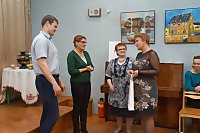 По словам директора Централизованной библиотечной системы Светланы Чеховой, с 2012 года Централизованная библиотечная система и Городская публичная библиотека имени Марии Домбровской из польского Слупска проводят творческие, литературные и художественные конкурсы среди детей, подростков и молодёжи двух городов.- Этот год не стал исключением. С февраля по апрель в городах Архангельске и Слупске дети иллюстрировали сказки известного северного сказочника Степана Писахова, - отметила Светлана Ивановна.В российско-польском конкурсе приняло участие более 200 российских и польских детей. В рисунках детей ожили сказки: «Морожены песни», «Своя радуга», «Ледяна колокольня», «Звёздный дождь», «Из-за блохи», «Собака Розка», «Кабатчиха нарядилась», «Как поп работницу нанимал», «Налим Малиныч» и многие другие.Подведение итогов во время проведения Дней Польши в Архангельске. Гостем праздника стала директор Польского института в Санкт-Петербурге пани Наталья Брыжко-Запур.Победителями российско-польского конкурса «Писаховские фантазии» стали воспитанники детских садов №148 «Рябинушка», №37 «Колобок», учащиеся школ №45, 34, Архангельской санаторной школы-интерната №2, Детской школы искусств №31, участники изостудий и кружков: «Волшебная кисточка», «Радость» (Соломбальский дом детского творчества), образцовая студия изобразительного искусства «Акварели» (Ломоносовский Дворец культуры).Также были подведены итоги конкурса виртуальных экскурсий «Путеводитель по Польше», на который старшеклассники Архангельска, студенты и работающая молодёжь представили свои интересные виртуальные экскурсии по городам Польши, а также экскурсии, рассказывающие о достопримечательностях страны и спортсменах Польши. Победители получили призы от Польского института.Библиосумерки для юных читателейБиблиосумерки «Подушкино царство, одеялкино государство» состоятся 24 мая в 17 часов в Привокзальной детской библиотеке №8. Это мероприятие станет итоговым для участников клуба «Воскресные семейные встречи».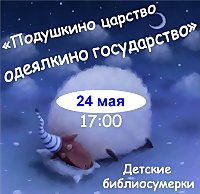 Юные читатели узнают, что происходит в библиотеке, когда её двери закрываются, увидят маленький спектакль, побывают в разных уголках библиотеки. Ребят ждут игры, конкурсы, угощения, книги и, конечно, мягкие подушки и сладкие колыбельные.
Для участия приглашаются дети в возрасте 4-6 лет и их родители.